Grafički prikaz – 1. Mikrolokacija: Skradin – Riva Skradin, k.č.br. 148/11 k.o. Skradin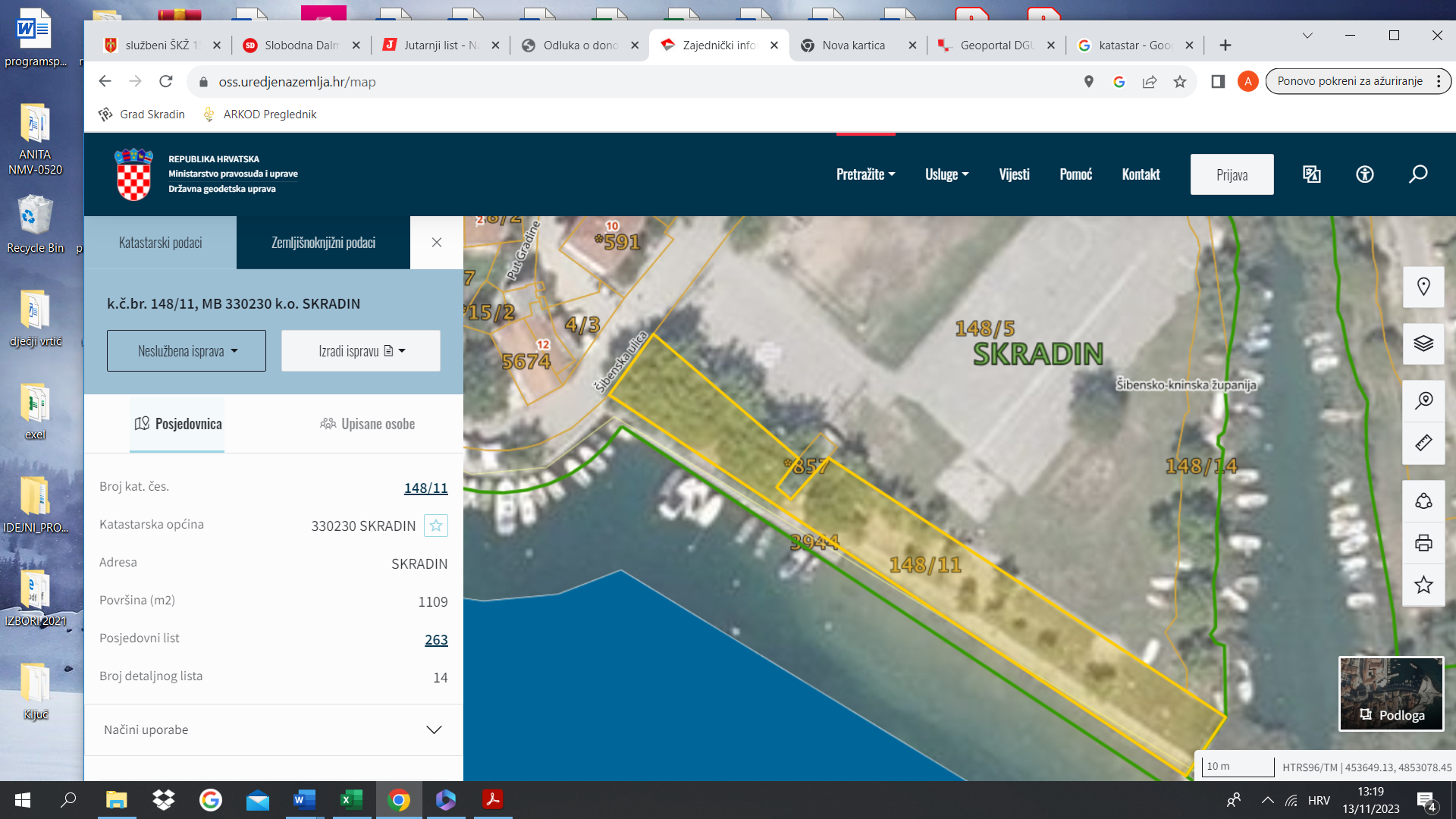 Grafički prikaz – 2. Mikrolokacija: Skradin – Plaža “Krečana” u Skradinu, k.č.br. 148/6 k.o. Skradin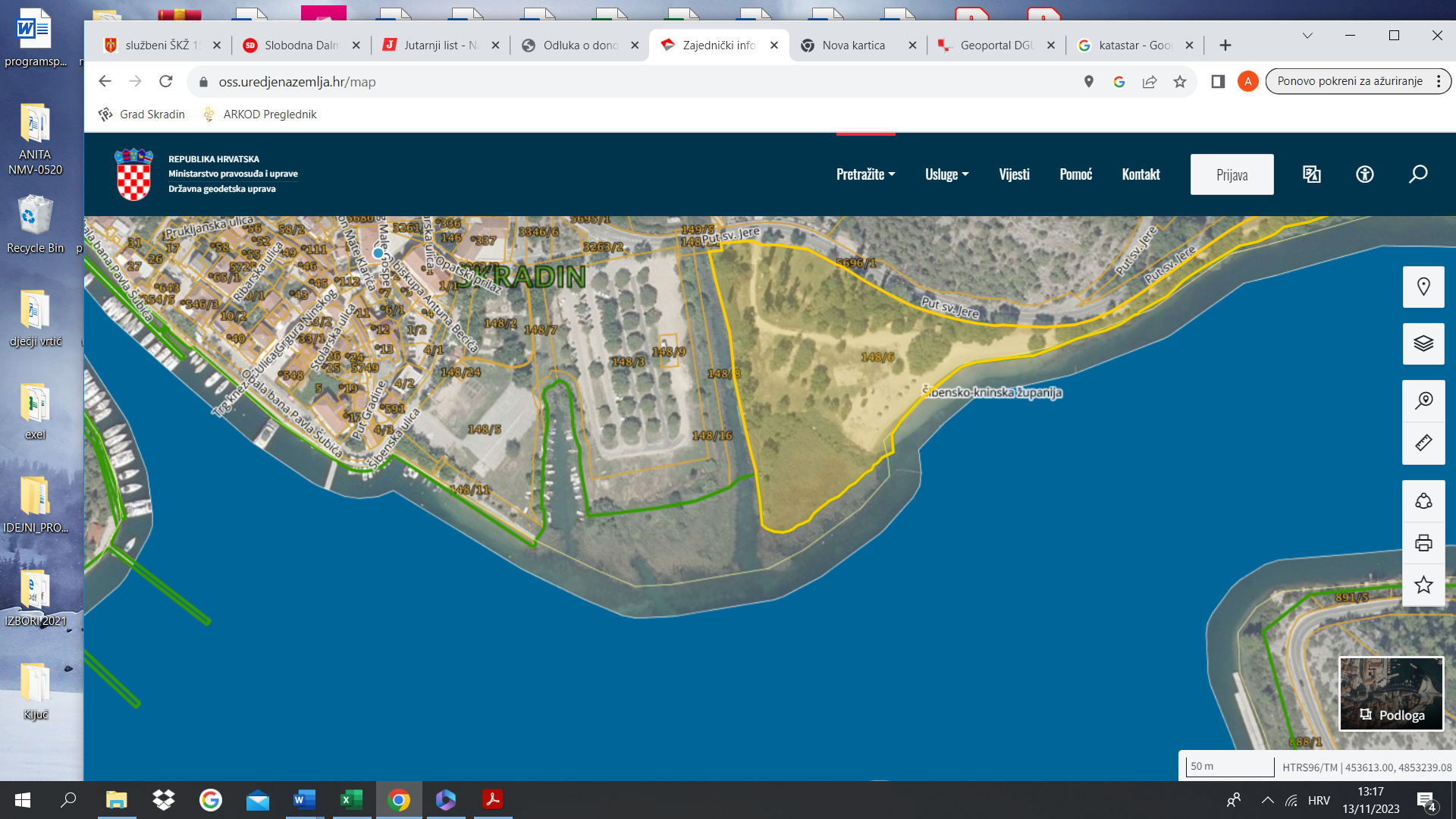 Grafički prikaz – 3. Mikrolokacija: Skradin – Plaža “Prukljan”, k.č.br. 5667 k.o. Skradin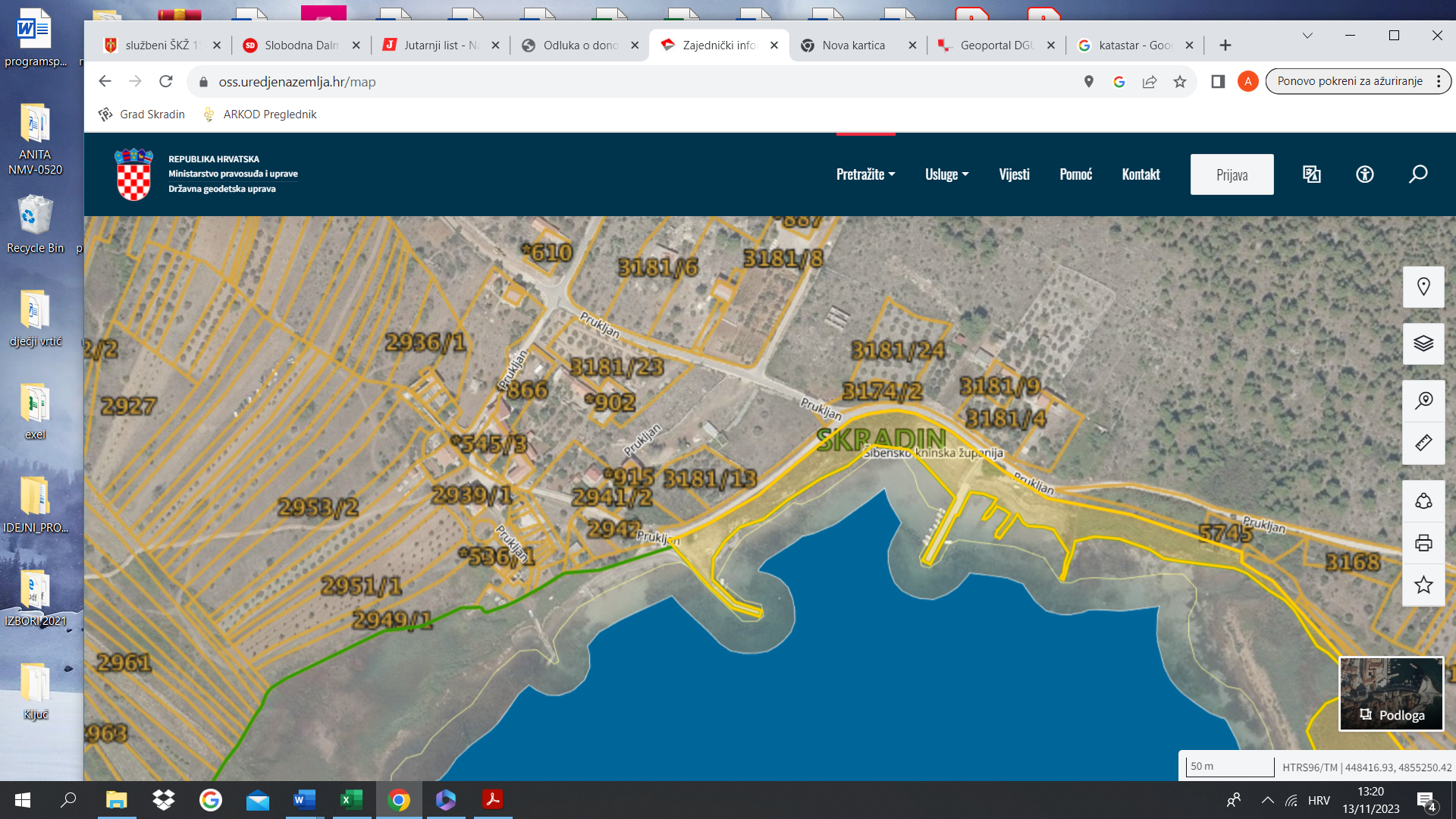 